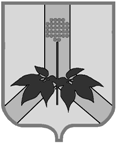 АДМИНИСТРАЦИЯ ДАЛЬНЕРЕЧЕНСКОГО МУНИЦИПАЛЬНОГО РАЙОНАПРИМОРСКОГО КРАЯКОМИССИЯ ПО ДЕЛАМ НЕСОВЕРШЕННОЛЕТНИХ И ЗАЩИТЕ ИХ ПРАВул. Ленина, 90, г. Дальнереченск, 692100, тел. (факс): 842(356) 25-8-52_____________________________________________________________________________ПОСТАНОВЛЕНИЕ07 апреля 2022г.                                        г. Дальнереченск                                      №28/7Председательствующий: Попов А.Г.,Секретарь: Демчук М.В., Члены комиссии: Звягинцева С.В., Лехова Е.В., Новикова Н.С., Резниченко И.В., Белоносов Е.А., Марияш Т.М.,Присутствовали: Данилова Е.И. - специалист МКУ «УНО» Дальнереченского муниципального района,  Белая Н.А. - старший инспектор (ПДН) ОУУП и ПДН МО МВД России «Дальнереченский», Андреева Е.Г. - и.о. директора МКУ «РИДЦ», Дикова С.З. - специалист КГБУСО «СРНЦ «Надежда»», корреспондент газеты «Ударный Фронт» Кутазова А.Отсутствовали: Максимов И.Г., Гуцалюк Н.В., Загребина Н.В.О выполнении мероприятий по формированию здорового образа жизни среди подростков и молодежи (профилактика наркомании, токсикомании, употребления алкогольной, спиртосодержащей продукции, сосательных смесей (снюсов)) в период с ноября 2021 года по настоящее время 2022г	Заслушав и обсудив на заседании вопрос «О выполнении мероприятий по формированию здорового образа жизни среди подростков и молодежи (профилактика наркомании, токсикомании, употребления алкогольной, спиртосодержащей продукции, сосательных смесей (снюсов)) в период с ноября 2021 года по настоящее время 2022г.», Комиссией отмечено, что специалисты социально-реабилитационного центра для несовершеннолетних «Надежда» осуществляют работу по профилактике наркомании и токсикомании, употребления алкогольной и спиртосодержащей продукции, ПАВ с несовершеннолетних на основе базовых программ «Сталкер», «Ветер перемен», «Крепыш», «Театральный микст». Несовершеннолетние, находящиеся на социальной реабилитации, в зависимости от возрастной группы вовлекаются в мероприятия, предусмотренные программами.Программа «Крепыш», направлена на формирование осознанного отношения несовершеннолетних к своему здоровью, навыков здорового образа жизни, профилактику вредных привычек, развитие творческих способностей и потенциальных возможностей личности, формирование мотивационной сферы, потребности познать самого себя, свою индивидуальность. За отчетный период прошли занятия: «Здоровье и болезнь», «Как руки подружились с водой», «Витамины и полезные продукты», «Витамины и здоровый организм», «Режим дня», «Микробы и вирусы», «Одежда и здоровье», «Личная гигиена» и др, за отчетный период охвачено 14 несовершеннолетних, проживающих на территории Дальнереченского муниципального района.Программа «Сталкер» предназначена для работы с детьми среднего возраста (10 - 14 лет) и  подростками  (14 - 18 лет). Программа позволяет  сформировать у детей полное представление о проблеме потребления ПАВ, выработать установку на неприятие употребления наркотиков, сформировать навыки поддержания благоприятного психоэмоционального состояния, выработать оптимальные поведенческие стратегии в различных ситуациях. Тестирование позволяет определить уровень информированности ребят о разного вида зависимостях, а также  их отношение к этому. За отчетный период по программе прошли обучение 12 воспитанников, проживающих на территории Дальнереченского муниципального района.В рамках федерального проекта «Формирование системы мотивации граждан к здоровому образу жизни, включая здоровое питание и отказ от вредных привычек» для получателей социальных услуг проводится показ видео и аудио роликов по здоровому образу жизни, с дальнейшим обсуждением и анализом проблем, к которым могут привести вредные привычки.Ежегодно в целях снижения уровня злоупотребления алкогольной и спиртосодержащей продукции, наркотическими средствами и психотропными веществами среди несовершеннолетних проходит месячник (февраль - март) оперативно-профилактической операции «Территория безопасности» по формированию ценностей здорового образа жизни, проведены:- анкетирование «Что мы знаем о курении?», «Вредные привычки», «Отношение учащихся к ПАВ», по результатам выявлен высокий уровень зависимости несовершеннолетних от курения (пробовали курить или курят на постоянной основе более 81% анкетированных), наряду в достаточно высоким уровнем информированности о вреде курения. Особой популярностью среди несовершеннолетних пользуются вейпы (электронные сигареты), которые не менее опасны для организма ребенка, чем курение традиционных сигарет. О вейпах и их пагубном влиянии даются разъяснения специалистов подросткам и их родителям, которые сами приобретают электронные сигареты в надежде, что они отменят тягу к курению сигарет у их ребенка;- проведены беседы и занятия по темам: «Как жить сегодня, чтобы увидеть завтра», «Здоровый образ жизни», «Вредные привычки и их последствия», «Безопасное детство», «Сестрички-привычки»;- викторины «Здоровым быть – счастливым быть», «Мы за мир без наркотиков!»;- разработаны и распространены буклеты «Каким образом уберечь ребенка от вредных привычек?», «Что ты знаешь о наркомании», «Советы психолога на каждый день».Большое значение в профилактике злоупотребления алкогольной и спиртосодержащей продукции, наркомании отводится работе с семьями, находящимися в социально опасном положении и в трудной жизненной ситуации. В индивидуальные планы профилактической работы с семьей вносятся темы по формированию основ ЗОЖ в семье, отказа от вредных привычек, информирование о последствиях употребления ПАВ, злоупотребления алкогольными напитками.Проводится разъяснительная работа с несовершеннолетними и их родителями по информированию об изменениях в законодательстве. В январе 2020г. принят закон  «О внесении изменений в Закон Приморского края «Об установлении ограничений продажи электронных систем доставки никотина на территории Приморского края» и «О внесении изменений в статью 9.11 Закона Приморского края «Об административных правонарушениях в Приморском крае». Закон содержит запрет на оптовую и розничную торговлю насваем и сосательным табаком (снюсом). Установлена и административная ответственность за их продажу несовершеннолетним. 	В соответствии с планом мероприятий, направленных на профилактику алкоголизма и наркомании, токсикомании и табакокурения среди несовершеннолетних образовательными учреждениями Дальнереченского муниципального района была проведена следующая работа:- Проведение родительских собраний с целю информирования родителей о структурах, способных оказать помощь семье и ребёнку, о телефонах органов системы профилактики.- Разработка памяток  для родителей «Что делать, если в дом пришла беда», «Создание дома, свободного от наркотиков».- Организация книжных выставок  «Ваш выбор-здоровье, жизнь, успех».- Выявление учащихся, склонных к употреблению алкоголя, табака.  Составление индивидуального плана работы. Привлечение к внеурочной деятельности.- Размещение информации на официальном сайте о действующих «горячих линиях», «телефонов доверия» с целью обеспечения правовой защищенности обучающихся.- Проведение классным часов по темам (учащиеся 7-11  классы): Умей сказать “нет!” (Формирование навыков заботы о себе и защиты своего Я. Формирование умения говорить “нет” и не подчиняться “стадному чувству”. Знакомство с субъектами профилактической работы в крае, района, “телефон доверия”. Подростки должны понимать, что помощь специалиста может быть очень полезной.)STOP – курение!( Влияние химических веществ, входящих в состав сигареты, на организм. Объяснение подросткам причин, по которым они берутся за сигарету. Профилактика этих причин. Предложить механизмы психической разгрузки и снятия стресса)STOP – алкоголь!(Социальные последствия алкоголизма. Влияние алкоголя на организм человека. Женский алкоголизм. Сформировать четкое представление о том, что алкоголь и никотин не избавляют от личностных проблем.)STOP – наркотик! (Юридическая ответственность за использование и распространение наркотиков.  Сформировать у подростков убежденность в том, что наркоман – это не больной человек, а преступник.)	Специалистами Домов культуры и сельских библиотек на территории Дальнереченского муниципального района осуществляется активная работа по всем направлениям культурно-досуговой деятельности, предоставляются услуги социально-культурного, просветительского, оздоровительного и развлекательного характера. В 2021 года Администрацией Дальнереченского муниципального района были закуплены экспресс-тесты на определение наркотических веществ в организме человека и два опрыскивателя для уничтожения дикорастущей конопли. С населением проводилась просветительская работа по предупреждению правонарушений, связанных с незаконным оборотом наркотиков и профилактики. В течении 2021 года проводились лекции и беседы, направленные на формирование здорового образа жизни, профилактику наркомании. В ноябре, декабре 2021 года среди жителей Дальнереченского района проведена конкурсная познавательная игра - «Спорт, молодость, здоровье», ряд акций, направленных на профилактику злоупотребления наркотическими и психоактивными веществами и формирование осознанного отношения молодежи к своему здоровью  «Я – выбираю жизнь!», «Подумай о будущем!», «Мечтай без наркотиков!», «Мы за здоровый образ жизни».Кроме того, работниками сельских домов культуры и библиотек проведен  ряд мероприятий, таких как спортивно-развлекательные эстафеты, беседы о вредных привычках:  «Брось курить-курить не модно!», «Это должен знать каждый!» (О Спиде), «Нет табаку, алкоголю, наркотикам», «Пристрастия, уносящие жизнь», час информации «Выбери жизнь», викторина «Наркотик знак беды» и другие. В библиотеках размещены информационные стенды о вреде наркомании, табакокурения, употребления алкоголя, организовывались выставки о здоровом образе жизни и другие мероприятия.Также, для  приобщения подростков и молодежи к культурным ценностям,  в марте 2022 года закуплены новые книжные издания, что позволит обновить книжный фонд, тем самым заинтересовать подростков и молодежь к посещению библиотек и привлечь их к культурной жизни, что может положительно повлиять на их поведение.С целью привлечения населения Дальнереченского муниципального района к занятиям спортом и формированию здорового образа жизни, в рамках муниципальной программы «Укрепление общественного здоровья на территории Дальнереченского муниципального района на 2021-2024 годы», по основному мероприятию «Федеральный проект «Спорт – норма жизни»» в 2022 году организована физкультурно-спортивная работа по месту жительства в с. Ракитное. А также, произведена закупка комплектов лыж, которые распределены по селам: Ракитное, Сальское, Орехово. В с. Ракитное ежедневно проводит работу с населением тренер по месту жительства. В течение зимнего периода проводились занятия по лыжам, где могли бесплатно заниматься жители любых возрастов. Аналогично могли заниматься и жители сел Сальское, Орехово. Кроме того, в 1м квартале 2022 года прошли такие мероприятия, как всероссийские лыжные массовые соревнования «Лыжня России — 22», лыжные гонки, посвященные Дню защитника отечества, лыжные гонки, посвященные Дню 8 марта, лыжные гонки, посвященные закрытию сезона, Фестиваль ГТО (зимний), Фестиваль ГТО среди семейных команд, организован выезд спортсменов на  Турнир по Самбо в пгт. Лучегорск и  Турнир по Самбо в п. Кировский, на территории с. Веденки, с. Сальского, с. Ракитное прошла всероссийская акция «10000 шагов к жизни» с участием как школьников 13-17 лет, так и молодежи 18-35 лет.В целях привлечения большего числа подростков и молодежи к здоровому образу жизни, в марте 2022 года закуплен спортивный инвентарь для занятий физкультурой и спортом, который будет распределен по поселениям Дальнереченского района.В 2022 году, с целью проведения мероприятий по формированию здорового образа жизни подростков и молодежи (профилактики наркомании, токсикомании, употребления алкогольной, спиртосодержащей продукции, сосательных смесей (снюсов)), как и в 2021 году планируется закупка антинаркотических тест-полосок, дополнительно спортивного инвентаря, а также проведение различных мероприятий спортивной и культурно-просветительской направленности.	Случаев употребления ПАВ за истекший период в КГБУЗ «Дальнереченская ЦГБ» не зафиксировано. С медицинским персоналом КГБУЗ «ДЦГБ» фельдшерами ФАП, проводится работа по профилактике наркомании и токсикомании среди несовершеннолетних, а так же употребления алкогольной и спиртосодержащей продукции, сосательных смесей (снюсов). На ФАПах фельдшера проводят профилактические беседы с родителями и детьми в присутствии родителей. Фельдшера проводят периодические беседы с классными руководителями школ по выявлению детей с риском употребления ПАВ. Лекции сотрудникам ФАП Дальнереченского муниципального района проводит медицинский психолог - Коноваленко Ольга Дмитриевна.	На базе КГБУЗ «Дальнереченская ЦГБ» проводятся профилактические беседы с несовершеннолетними и родителями, подростки из группы риска проходят диагностику, коррекционные занятия, направленные на профилактику употребления ПАВ.С учетом изложенной информации, комиссияПОСТАНОВИЛА: 1. Информацию органов системы профилактики по  вопросу формирования здорового образа жизни среди подростков и молодежи (профилактика наркомании, токсикомании, употребления алкогольной, спиртосодержащей продукции, сосательных смесей (снюсов)) в период с ноября 2021 года по настоящее время 2022г. принять к сведению, работу признать удовлетворительной.2. МКУ «УНО» (Гуцалюк Н.В.), МКУ «РИДЦ» (Щур Е.А.), КГБУСО  «Дальнереченский СРНЦ «Надежда» (Павленко С.А.) продолжить профилактическую работу по формированию здорового образа жизни среди подростков и молодежи (профилактика наркомании, токсикомании, употребления алкогольной, спиртосодержащей продукции, сосательных смесей (снюсов)) на территории Дальнереченского муниципального района. СРОК: ПОСТОЯННО.3. МКУ «Информационно-досуговый центр» (Щур Е.А.):	3.1. Провести проверку  информационных стендов размещенных в сельских библиотеках и Домах культуры по профилактики ПАВ, своевременность их обновления. СРОК: ноябрь 2022г.	3.2.  С руководителями Домов культуры и специалистами библиотек Дальнереченского муниципального района провести просветительский семинар-совещание с приглашением сотрудников полиции, КДНиЗП по вопросам административного и уголовного права. СРОК: до 01 июля 2022г.4. Информацию о реализации мероприятий, имеющих постоянный срок действия, направлять в соответствии с запросами КДНиЗП администрации Дальнереченского муниципального района.Председательствующий                                                                                            А.Г. Попов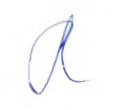 